SEBIBULLETINApril 2022        VOL. 20          NUMBER 04SECURITIES AND EXCHANGE BOARD OF INDIAEDITORIAL COMMITTEE 
Shri Amarjeet Singh Shri Prabhas RathMs. Sangeeta RathodMs. Deepthi L SDr.  Deepali DixitShri Jitendra KumarThe SEBI Monthly Bulletin is issued by the Department of Economic and Policy Analysis, Securities and Exchange Board of India under the direction of the Editorial Committee. SEBI is not responsible for accuracy of data/information/interpretations and opinions expressed in the case of signed articles/speeches as authors are responsible for their personal views. SEBI has no objection to the material published herein being reproduced, provided an acknowledgement of the same is made.  The soft copy of SEBI Bulletin in PDF, Word and Excel formats can be freely downloaded from the publications link under Reports and Statistics section in SEBI website (https://www.sebi.gov.in/reports-and-statistics.html). Any comments and suggestions on any of the features/sections may be sent to the email id: bulletin@sebi.gov.inCONTENTSCAPITAL MARKET REVIEWREVIEW OF GLOBAL FINANCIAL MARKETSHIGHLIGHTS OF DEVELOPMENTS IN INTERNATIONAL SECURITIES MARKETPOLICY DEVELOPMENTS IN INDIAN SECURITIES MARKETREGULATORY ACTIONS TAKEN BY SEBI CURRENT STATISTICS LATEST PUBLICATIONSCAPITAL MARKET REVIEWTrends in Resource Mobilisation by Corporates  Resource mobilised through equity issuances stood at ₹4,461 crore during March 2022 compared to ₹9,671 crore in February 2022. Overall, 10 IPOs listed during the month garnering  ₹ 175 crore, comprising wholly of SMEs/startups.(Table 1) In March 2022, there were 6 rights issues which raised ₹ 879 crore compared to ₹ 113 crore in February 2022. Debt-fund raising through public issuances stood at  ₹ 178 crore through one public issue of corporate bonds closed in March 2022 as compared to ₹ 695 crore in February 2022.Amount raised through preferential allotment and QIPs during March 2022 stood at ₹ 3,407 crore as compared to ₹ 2,727 crore in February 2022. Private placement of corporate debt reported on exchanges increased to ₹ 77,554 crore during March 2022, compared to ₹ 49,304 crore in February 2022.                        Table 1: Fund Mobilisation by Corporates (₹ crore) Source: SEBI, BSE, NSE and MSEITrends in the Secondary MarketDuring March 2022, Nifty 50 touched high of 17560 on March 31, 2022 and closed at 17,465 registering a rise of 4.0 per cent over February-end 2022. Similarly, BSE Sensex touched high of 58,891 on March 31, 2022 and closed at 58,569 rising by 4.1 per cent over end of February 2022. The P/E ratios of S&P BSE Sensex and Nifty 50 were 24.8 and 21.7 respectively, at the end of March 2022.Reflecting the rise in indices, the market capitalisation of BSE and NSE rose by 4.6 per cent and 4.5 per cent respectively, at the end of March 2022, over the previous month-end. Table 2: Snapshot of Indian Capital Market                Source: BSE, NSE and MSEIFigure 1: Movement of S&P BSE Sensex and Nifty 50Note: The closing values of Nifty 50 and Sensex have been rebased with respective closing values of last day of the previous month. Source: BSE and NSEFigure 2: Trends in Average Daily Turnover of NSE Equity and BSE Equity Cash Segment     Note: ADT implies Average Daily Turnover      Source: BSE and NSEThe gross turnover in the equity cash segment rose by 10.6 per cent at BSE and 18.5 per cent at NSE in March 2022 over previous month. During March, most of the selected BSE sectoral indices recorded positive returns except Capital Goods (at -0.6), Consumer Durables (at -1.9) and Auto (at -2.30). BSE Oil&Gas showed highest returns (at 8.2) followed by Metal (at 7.6) and Realty (at 6.2), respectively. The average daily volatility and monthly returns for these select BSE indices for March 2022 are illustrated in Figure 3.Figure 3: Trends of BSE Sectoral Indices during March 2022 (per cent)       	Source: BSEDuring March 2022, all the selected NSE sectoral indices showed positive returns. Nifty Energy (at 6.7) and Realty (at 6.2) showed highest returns. All other selected indices’ returns were above 2 per cent except NIFTY Bank (at 0.5). The average daily volatility and monthly returns of these select NSE indices for March 2022 are illustrated in Figure 4.Figure 4: Trends of NSE Sectoral Indices during March 2022 (per cent)Source: NSETrends in Depository Accounts During March 2022, NSDL added 6.1 lakh demat accounts while CDSL added 22.4 lakh demat accounts. Cumulatively, both the depositories have added 345.8 lakh new accounts in this fiscal year, with CDSL itself accounting for 296 lakh new demat accounts.Figure 5: Monthly New Demat Accounts Added (in lakh)Source: NSDL and CDSLTrends in Derivatives Segment	Equity DerivativesBSE During March 2022, the notional turnover of the equity derivatives segment at BSE increased by 8.6 per cent to ₹52.40 lakh crore.As at the end of March 2022, the open interest in terms of value at BSE stood at ₹173 crore increasing from ₹41 crore as at the end of February 2022.NSE The monthly notional turnover in the equity derivatives segment at NSE increased by 0.2 per cent to ₹2,005 lakh crore in March 2022 from ₹2,002 lakh crore in February 2022. At the end of March 2022, the open interest in terms of value at NSE stood at ₹ 5,88,567 crore showing a fall of 27.0 per cent from ₹ 8,06,413 crore in February 2022.Figure 6: Trends of Average Daily Notional Turnover at BSE and NSE (₹ crore) Note: ADNT implies Average Daily Notional Turnover Source: BSE and NSETable 3: Trends in Equity Derivatives MarketSource: BSE and NSECurrency Derivatives During March 2022, the monthly notional turnover of currency derivatives in India (NSE, BSE and MSEI together) stood at ₹ 35,12,184 crore as compared to ₹ 32,34,893 crore in February 2022, registering rise of 8.6 per cent.Figure 7: Trends of Currency Derivatives at NSE, MSEI and BSE (₹ crore)Source: BSE, NSE and MSEIInterest Rate Derivatives During March 2022, the monthly notional turnover of interest rate derivatives at NSE decreased by 31.0 per cent to ₹ 2,581 crore, while that at BSE increased by 110.6 per cent to ₹ 10,715 crore.Figure 8: Trends of Interest Rate Derivatives at NSE and BSE (₹ crore)     	Source: BSE and NSE Trading in Corporate Debt MarketDuring March 2022, BSE registered 10,745 trades of corporate debt with traded value of ₹77,798 crore, which was an increase of 28 per cent in traded value compared to February 2022. At NSE, 7,712 trades were recorded with a traded value of ₹1,33,288 crore in March 2022 which is 64 per cent higher as compared to February 2022. Figure 10: Trends in Reported Turnover of Corporate Bonds (₹ crore)                     Source: BSE and NSETrends in Institutional InvestmentsTrends in Fund Mobilisation/Transactions by Mutual Funds As at end of March 2022, there were a total of 1,495 mutual fund schemes in the market, of which 1,120 were open-ended schemes, 354 were close-ended schemes and 21 were interval schemes. The mutual fund industry saw a net outflow of  ₹ 69,883 crore during March 2022 as against a net inflow of ₹ 31,534 crore during February 2022.Gross funds mobilised by open-ended schemes during March 2022 was ₹  9,82,610 crore as against redemption/repurchase of ₹ 10,53,028 crore, resulting in a net outflow of ₹ 70,419 crore from open-ended schemes. Of the gross fund mobilisation, ₹8,92,301 crore was mobilised through income/debt oriented schemes , ₹ 46,408 crore, through growth/equity oriented schemes and the remaining through hybrid schemes,  solution oriented schemes , other schemes etc. During March 2022, ₹ 778 crore were matured/ repurchased by close-ended schemes while in the interval schemes, ₹137 crore were matured/redeemed.  The cumulative net assets under management of mutual funds remained at ₹37.6 lakh crore as at the end of March 2022.In the secondary market, during March 2022, mutual funds deployed ₹22,719 crore in equity schemes and withdrew ₹ 5,184 crore in debt schemes.Figure 11: Trends in Mutual Funds Transactions in Secondary Market (₹ crore)Trends in Investments by the Foreign Portfolio Investors (FPIs)The foreign portfolio outflow continued in March 2022 as FPIs withdrew a total of ₹ 50,068 crore from the Indian securities market, due to equity segment witnessing a net outflow of ₹ 41,123 crore, while debt segment (including Debt VRR) saw net outflow of  ₹4,438 crore during March 2022.Within equity segment, FPI in equity via primary market route witnessed a net outflow of ₹1,067 crore, and in the secondary market, FPIs remained net sellers with net outflow of ₹ 40,056 crore.The AUC of FPIs in India, as at the end of March 2022 was ₹ 50,97,012 crore, out of which the notional value of offshore derivative instruments (ODIs) (including ODIs on derivatives) was ₹ 87,979 crore which constitutes 1.73 per cent of total AUC of FPIs.  Figure 12: Trends in FPIs’ InvestmentsSource: NSDLTrends in Portfolio Management Services As at end of March 2022, AUM of the portfolio management industry stood at ₹ 24.2 lakh crore as compared to ₹23.8 lakh crore at the end of February 2022. On a year on year basis the total AUM of portfolio management services witnessed a growth of 17 per cent. There were 1,39,949 clients in portfolio management industry as at the end of March 2022, of which 1,30,525 clients were of discretionary services category, 7,512 clients in non-discretionary services category and 1,912 clients availed advisory services of portfolio managers.Trends in Substantial Acquisition of Shares and TakeoversDuring March 2022, two open offers with offer value of ₹ 299 crore were closed under SEBI (Substantial Acquisition of Shares and Takeover) Regulations, 2011 as against eleven open offers with offer value of ₹ 194 crore closed in February 2022. Figure 13: Details of Open Offers Closed under the SEBI (SAST) RegulationsIX.     Commodity Derivatives MarketsMarket TrendsAt the end of March 2022, MCX iCOMDEX composite index increased by 9.6 per cent (M-o-M).  This increase was mainly driven by upward trend in most of the underlying commodities except natural gas and cotton. Amongst sectorial indices, MCX iCOMDEX Energy Index increased by 15.3 percent, followed by MCX iCOMDEX Base Metal (13.3 per cent) while MCX iCOMDEX Bullion index increased by 2.0 per cent.NKrishi index increased by 7.5 per cent, as prices of all the its constituent commodities except turmeric have increased.  Among the constituents, the prices increased most for Maize (19.8%), Guar Seed (7.6%) and Cotton Seed Oil Cake (4.9%), while turmeric prices decreased by 6.2%Movement in MCX iCOMDEX composite Index and NKrishi Index during March 2022 is given in Figure 14 and the monthly data of these indices is provided in Table 64. Figure 14: Movement of Domestic Commodity Derivatives Market Indices Source: MCX and NCDEX             Table 4: Snapshot of Indian Commodity Derivatives MarketsSource: MCX, BSE, NCDEX, NSE, ICEXNote: The values have been rounded to nearest integer in a spreadsheet software. Due to rounding, per cent change for small values may appear very large or incorrect.ICEX report nil turnover since January 2022.Commodity Derivatives TurnoverDuring March 2022, pan- India turnover of commodity derivatives increased by 35.3 per cent to ₹11.5 lakh crore over the previous month.The percentage share of agri and non-agri segments in overall turnover accounted for 2.4 per cent and 97.6 per cent, respectively. The turnover of agri. segment decreased by 9.0 per cent while that of non-agri segment increased by 36.9 per cent. The percentage share of futures and options contracts in overall turnover stood at 62.0 per cent and 38.0 per cent, respectively. The turnover of futures contracts increased by 32.3 percent while that of options contract increased by 40.5 per cent over the previous month.At exchange level, the turnover increased at NSE (69.9%), MCX (36.7%) and BSE (20.5%), while it declined at NCDEX (13.3%).  ICEX recorded nil turnover during the month.In terms of percentage share of commodity derivatives turnover among exchanges, the MCX has the highest market share of 97.6 per cent, followed NCDEX (1.9 per cent), BSE (0.3 per cent), NSE (0.2 per cent).At MCX, the turnover of agri. segment increased by 9.7 per cent while non-agri (futures and options) segment turnover increased by 36.9 per cent.  During March 2022, the BSE recorded turnover of ₹2,729 crore. Options contract on gold alone contributed almost 100.0 per cent to the total turnover.  At NCDEX, during March 2022, the overall turnover decreased by 13.3 per cent to ₹21,662 crore over the previous month.  The turnover in agricultural index GUAREX decreased to ₹127.7 crore from ₹144.5 crore.  The steel long, the only non-agri commodity traded at NCDEX, recorded turnover of ₹32.4 crore during the month. The total turnover at NSE increased by 69.9 per cent to ₹2,894 crore.  Similar to BSE, the options contract of gold mini alone contributed 100.0 per cent to the total turnover. The ICEX recorded nil turnover for third consecutive month and the exchanged proposed to close its trading platform from April 2022.The trends in turnover of commodity derivatives at exchanges are shown in Figures 15, 16 and 17 and the details are given in Tables 65 to 69.Figure 15: Trends in Turnover of Agricultural Commodity DerivativesSource: MCX, NCDEX, NSE, BSE & ICEXFigure 16: Trends in Turnover of Non-Agricultural Futures contracts Source: MCX, NCDEX, NSE, BSE & ICEX. Figure 17: Trends in Turnover of Non-Agricultural Options contractsSource: MCX, BSE & NSE.        OVERVIEW OF THE GLOBAL FINANCIAL MARKETSState of EconomyGlobalAs per OECD Economic Outlook report - March 2022, global economic growth may reduce by over 1 percentage point in 2022 on account of Russia-Ukraine conflict. In December 2021- OECD projected global growth of 4.5 per cent in 2022 and 3.2 per cent in 2023. As per the report, the war in Ukraine has created a new negative supply shock for the world economy, at the time when the pandemic led supply-chain challenges started fading down in 2022.The impact of the shocks emanating from the conflict differs across regions, with the European economies being the hardest hit, while advanced economies in the Asia-Pacific region and the Americas having weaker trade and investment links with Russia, are hit by weaker global demand and higher commodity prices.Considering the war in Ukraine and economic sanctions on Russia, Fitch Ratings has cut its world GDP growth forecast for 2022 by 0.7 percentage to 3.5 per cent, while for Eurozone growth is reduced by 1.5 percentage to 3.0 per cent. The JPMorgan Global Composite Output Index, declined to 52.7 in March 2022, from 53.5 in previous month, due to slowdown in both manufacturing and service sector activity United StatesThird estimate of GDP released by Bureau of Economic Analysis, US Department of Commerce, on March 30, 2022, shows that the real GDP in US increased at annual rate of 6.9 per cent (Q-o-Q) in Q4, 2021, as compared to 2.3 per cent in Q3, 2021.Federal Reserve Board in its FOMC meeting held on March 15-16, 2022, increased the target range for the federal funds rate at 0.25 to 0.50 per cent. Seasonally adjusted CPI (All Urban Consumers) increased 1.2 per cent (M-o-M) in March 2022, after rising 0.8 percent in February, 2022. Over past 12 months, the inflation index increased by 8.5 per cent in March 2022. The Unemployment rate decreased to 3.6 per cent in March 2022, as compared to 3.8 per cent in previous month.IHS Markit US Manufacturing PMI increased to 58.8 in March 2022, from 57.3 in previous month, indicating strong improvement in manufacturing sector activities.United KingdomAs per latest quarterly estimates of GDP released by Office of National Statistics on March 31, 2022, UK GDP increased by 1.3 per cent (Q-o-Q) in Q4 2021, as compared to similar growth of 1.0 per cent in Q3, 2021. During March 2022, CPI rose by 7.0 per cent (Y-o-Y) as compared to 6.2 per cent in previous month. The UK unemployment rate fell to 3.8 per cent for December 2021 to February 2022 period as compared to 4.0 per cent in previous quarter.In its Monetary Policy meeting held in March, 2022, Bank of England increased the Bank Rate by 0.25 percentage points to 0.75 per cent.HIS Markit UK Manufacturing PMI declined to a 13-month low of 55.2 in March 2022, from 58.0 in previous month. However, Services PMI increased to 62.6 in March 2022 from 60.5 in previous month.Euro areaAs per estimates of GDP released by Eurostat (the statistical office of the European Union), GDP increased by 0.3 per cent (Q-o-Q) in euro area in Q4, 2021, as compared to a growth of 2.3 per cent in Q3 2021.Flash estimates of inflation released by Eurostat, indicate euro area annual inflation increased to 7.5 per cent in March 2022, from 5.9 per cent in previous month. IndiaAs per second advance estimates of National Income for 2021-22 released by MOSPI on Feb 28, 2022, real GDP growth for 2021-22 is estimated at 8.9 per cent as compared to a contracted of 6.6 per cent (Y-o-Y) in 2020-21.  Quarterly estimates of GDP shows that the real GDP increased by 5.4 per cent in Q3, 2021-22 as compared to a growth of 8.5 per cent in Q2, 2021-22.CPI inflation in March 2022 (provisional), increased to 6.95 per cent from 6.1 per cent in previous month.As per quick estimates released by MOSPI on April 12, 2022, IIP increased by 1.7 per cent (Y-o-Y) in February 2022 as compared to 1.5 per cent increase in previous month.Market Trends – Equity Markets During March 2022, amongst the BRICS countries (excluding Russia), highest annualized volatility was observed in Shanghai Composite index of China (27.1 per cent), while Nifty 50 index recorded the lowest volatility of 18.4 per cent.In terms of monthly movement in indices, BRAZIL IBOVESPA index recorded highest increase of 6.1 per cent, while Shanghai Composite index recoded a fall of 6.1 per cent during March 2022.Among select developed markets, Hang Seng index of the Hong Kong was most volatile index (51.2 per cent, annualized) during March 2022, while, Straits Times index of the Singapore exhibited least volatility (13.5 per cent) during the month. During March 2022, Straits Times index of the Singapore was top gainer with a return of 5.1 per cent, while Hang Seng index registered highest decline of 3.2 percent, among the select developed market indices. The MSCI World Index, which is a broad global equity index that represents large and mid-cap equity performance across 23 developed markets, increased by 2.5 per cent in March 2022.MSCI All Country World Price Index (MSCI ACWI), which represent performance of set of large- and mid-cap stocks across 23 developed and 27 emerging markets, moved up by 1.9 per cent during the month.Table 1: Performance of Stock IndicesNote: P/E Ratios are as on the last trading day of month. NA: Not AvailableData for Sensex and Nifty was taken from respective exchange website.Source: Refinitiv, BSE and NSE Figure 1: Stock Market Trends in Selected MarketsNote: All indices have been normalised to 100 on 31 Mar 2021.Source: RefinitivBond MarketAmong BRIC Nations, 10-year government bond yield of Brazil increased further to 11.6 per cent, as at end of March 2022 from 11.3 per cent in February and 11.1 per cent in January 2022.Indian 10-year government bond yield was unchanged at 6.8 per cent in March 2022, from previous month. The g-sec yield remained elevated in 2022, as compared to 6.5 per cent observed in December 2021.Among select developed countries, 10-year government bond yield in U.S. increased significantly to 2.3 per cent in March 2022 from 1.8 per cent as at end of February 2022. Germany reported 10-year government bond yield of 0.5 per cent as compared to 0.2 per cent recorded in February and 0.01 per cent in January 2022. Table 2: 10-year Government Bond YieldsSource: RefinitivDerivatives  Among select exchanges (as given in Table A1), during February 2022, CME Group recorded highest number of contracts traded in interest rate futures, interest rate options and Commodity options segment.While, NSE recorded highest number of contracts traded in index options and currency Futures segment. Figure 2: Number of contracts traded at major exchanges* in different derivatives segment in February 2022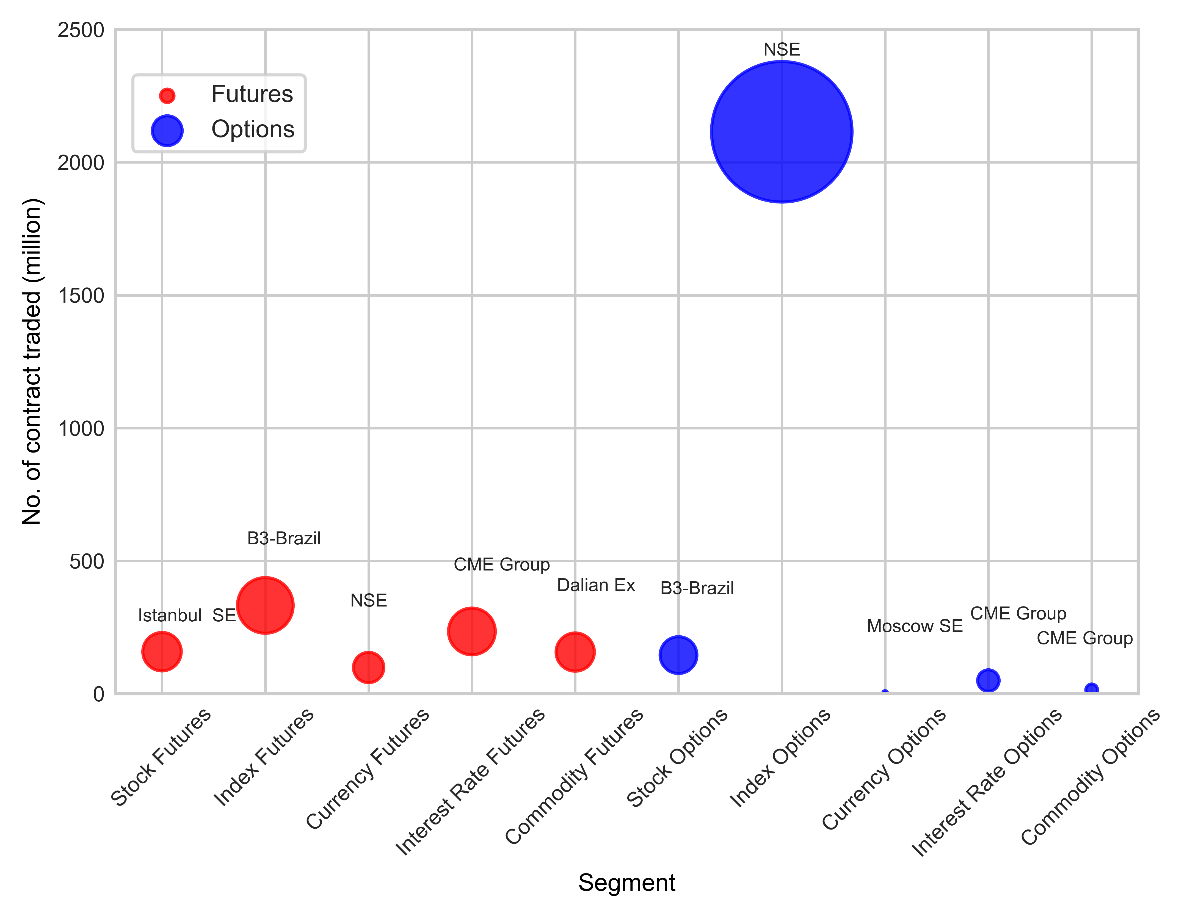 Note: 1. *Major Exchanges: For each derivatives segment, exchange with highest no. of contracts traded (in that segment) among select exchanges (as given at Table A1) and for which data is available as on Apr 12, 2022 is considered as top exchange for the segment.Source: World Federation of ExchangesCurrency Market During March 2022, among BRICS nations, both Rupee (India) and Renminbi (China) depreciated against USD by 0.5 per cent, While, Rouble (Russia), Real (Brazil) and Rand (S. Africa) strengthened against the USD.Among developed market, Yen, Pound and Euro depreciated against USD by 5.8 per cent, 2.2 per cent and 1.4 per cent, respectively, during the month. Table 3: Movement in Major Currencies across developing and developed marketsNote: 1. All Currency rates are against USD (excluding USD Index)2. Negative sign (in percentage change figures) indicates appreciation of quote currency against the base currency (USD)Source: RefinitivFigure 3: Movement of the USD-INR Index, US Dollar Index and MSCI EM Currency IndexNote:All indices have been normalised to 100 on 31 Mar 2021.The U.S. Dollar Index is an index of the value of the United States dollar relative to a basket of foreign currencies. The Index goes up when the U.S. dollar gains value compared to other currencies. The index is maintained and published by Intercontinental Exchange. It is a weighted geometric mean of the dollar's value relative to following select currencies: Euro, Japanese yen, Pound sterling, Canadian dollar, Swedish krona, Swiss franc.The MSCI Emerging Markets (EM) Currency Index tracks the performance of twenty-five emerging-market currencies relative to the US Dollar.Source: RefinitivHIGHLIGHTS OF DEVELOPMENTS ININTERNATIONAL SECURITIES MARKETSEC, USAIn March 2022, US SEC proposed following policy changes to its existing regulatory framework:Amendments to its rules to enhance and standardize disclosures regarding cybersecurity risk management, strategy, governance, and incident reporting by public companiesRule changes that would require registrants to include certain climate-related disclosures in their registration statements and periodic reports, including information about climate-related risks that are reasonably likely to have a material impact on their business, results of operations, or financial condition, and certain climate-related financial statement metrics in a note to their audited financial statementsTwo rules that would require market participants, such as proprietary (or principal) trading firms, who assume certain dealer functions, in particular those who as act as liquidity providers in the markets, to register with the SEC, become members of a SRO and comply with federal securities laws and regulatory obligations.New rules and amendments to enhance disclosure and investor protection in IPOs by SPACs and in business combination transactions involving shell companies, such as SPACs, and private operating companies.FCA , UKIn March 2022, UK FCA has launched a new strategy to improve outcomes for consumers and in markets throughout the UK. As the FCA’s remit is broad and growing, the three-year strategy prioritises resources to prevent serious harm, set higher standards and promote competition. The regulator will also, for the first time, hold itself accountable against published outcomes and performance metrics.MAS, SingaporeBIS Innovation Hub Singapore Centre and MAS have developed a new prototype platform that integrates regulatory data and analytics. Known as Project Ellipse, the platform successfully demonstrates how regulatory and other data can be integrated into a single platform to help regulatory authorities identify potential risks to individual banks and the banking system.IOSCOIn March 2022, IOSCO published the following consultation reports: Published a report analysing existing financial resources and tools for central counterparty (CCP) recovery and resolution, which confirmed the need for further work on CCP financial resources.Adopted a far-reaching 2022 work plan to develop sustainable finance. IOSCO will also push forward work to develop assurance standards. IOSCO has identified independent assurance of the quality of corporate reporting of sustainability information as a key element of building trust in sustainability reporting.Published a consultation paper recent retail investor trends and related conduct implications. The paper delves into issues related to the development of a regulatory toolkit for jurisdictions to consider when addressing emerging retail market conduct issues.Published a detailed report setting out how decentralised finance is quickly evolving to mirror conventional financial marketsPOLICY DEVELOPMENTS IN INDIAN SECURITIES MARKETAutomation of disclosure requirements under SEBI (Substantial Acquisition of Shares and Takeovers) Regulations, 2011-System Driven Disclosures -Ease of doing business.In  order  to  streamline  the  capture  and  dissemination  of  the  information related  to  “encumbrances”  and  thus  bring  in  more  transparency,   in consultation with the stock exchanges and depositories, it has been decided that:All types of encumbrances shall necessarily be recorded in the depository system.The depositories shall capture details of the ultimate lender along with name of the trustee acting on behalf of such ultimate lender.The depositories shall now capture the reasons for encumbrances in the depository system.Source: SEBI/HO/CFD/DCR-3/P/CIR/2022/27 dated March 07, 2022.  Revision  to Operational  Circular  for  issue  and  listing  of  Non-convertible Securities,  Securitized  Debt  Instruments,  Security  Receipts,  Municipal  Debt Securities and Commercial PaperIn order to bring about uniformity in the requirements and for ease of investment for investors, it has been  decided  to  increase  the  limit  for  investment  through  UPI  mechanism  to  Rs. 5 lakh. Accordingly amendments are being made to Chapter I and II of the Operational Circular no.  SEBI/HO/DDHS/P/CIR/2021/613 dated August 10, 2021, issued by SEBI.Source: SEBI/HO/DDHS/P/CIR/2022/0028 dated March 08, 2022.Discontinuation of usage of pool accounts for transactions in the units of Mutual Funds: Clarifications with respect to Circulars dated October 4, 2021It is clarified that existing mandates  being  used  for  Mutual  Fund  transactions  can  continue  to  remain in the name of the stock brokers/clearing members, MFDs/IAs,  MFU,  channel  partners  and  other  entities  (including  online  platforms)  (“OTM  Holders”) facilitating MF transactions subject to Stock Exchanges/Clearing  Corporations or AMCs  ensuring  that  Payment  Aggregators  (“PA”)  puts in place mechanisms wherein beneficiary of the mandate can only be an Approved  Account.On or after April 01, 2022, new mandates shall be accepted only in favor of SEBI recognized  Clearing  Corporations or in the name of the OTM holders and  those  mandates  shall  exclusively  be  for  subscriptions to units of Mutual Fund schemes and not for any other purpose.Source: SEBI/HO/IMD/IMD-I DOF5/P/CIR/2022/29 dated March 15, 2022.Revision in Orders per Second limit for algorithmic trading in Commodity Derivatives Segment of the Stock ExchangeIt  has  been  decided  to  permit  Stock Exchanges to further relax the limit on the number of orders per second(OPS) from a particular CTCL ID/ATS  to one hundred and twenty (120) OPS,  as  against  the  present  hundred  (100).Source: SEBI/HO/CDMRD/CDMRD_DRM/P/CIR/2022/30 dated March 17, 2022Standardisation  of  industry  classification -Revision in Chapter -XIV  of Operational Circular  for  issue  and  listing  of  Non-convertible  Securities, Securitised  Debt  Instruments,  Security  Receipts,  Municipal  Debt  Securities and Commercial PaperThe Market Data Advisory Committee (MDAC), examined  the  existing  industry  classification  structures,  across sectors, and  developed  a  revised  harmonized  four  level  industry  classification framework for adoption by all stakeholders and for all relevant processes/ purposes in Indian securities market.. Accordingly, few amendments are being made to Chapter –XIV of the Operational Circular no. SEBI/HO/DDHS/P/CIR/2021/613 dated August 10, 2021.Source: SEBI/HO/DDHS/P/CIR/2021/031 dated March 22, 2022.Change in control of Sponsor and/or Manager of Alternative Investment Fund involving scheme of arrangement under Companies Act, 2013To  streamline  the  process  of  providing  approval  to  the  proposed  change  in control  of the  Sponsor and/or Manager of the  AIF involving  scheme  of arrangement which needs sanction of NCLT in  terms  of  the  provisions  of  the  Companies  Act,  2013 following has been decided:The application seeking approval shall be filed with SEBI prior to filing the application with the NCLT;Upon satisfaction in-principle approval will be granted by SEBI;Within 3 months relevant application shall be made to NCLT;Within 15 days of NCLT order, applicant shall submit the relevant documents to SEBI for final approval.Source: SEBI/HO/IMD-1/ DF9/CIR/2022/032 dated March 23, 2022.Introduction of Options on Commodity Indices –Product Design and Risk Management FrameworkIn an endeavour to have more products in the Commodity Derivatives Market and based on the recommendation of Commodity Derivatives Advisory Committee (CDAC) and proposal from Stock Exchanges, it has now been decided to permit recognized Stock Exchanges having a Commodity Derivative segment, to introduce options on commodity indices.Source: SEBI/HO/CDMRD/DNP/CIR/P/2022/34 dated March 24, 2022.Product  specifications pertaining  to the  Electronic  Gold  Receipts  (EGR) segment in IndiaSEBI has specified new guidelines for stock exchanges which may launch products/contracts related to EGR. Also, at the time of creation of EGR, the beneficial owner of gold shall specify the trading unit of EGR, to the vault Manager. Source: SEBI/HO/CDMRD/DMP/P/CIR/2022/36 dated March 28, 2022.Calculation of investment concentration norm for Category III AIFsThe following is specified with reference to amendment to AIF regulations dated March 16, 2022:1.	Existing  Category  III  AIFs  may  opt  for  calculating  investment  concentration  norm based on investable funds and  inform  the  same  to  their  investors .2.	All Category III AIFs shall disclose the basis for calculation of investment concentration norm in the placement memorandum of their schemes. 3.	Category III AIFs which choose to calculate investment concentration norm based on NAV,    shall    comply    with para    2    of SEBI    circular    dated November 22, 2021. Source: SEBI/HO/IMD/IMD-I/DOF6/P/CIR/2022/0000000037 dated March 28, 2022.Operational guidelines for ‘Security and Covenant Monitoring’ using Distributed Ledger Technology (DLT)Operational Guidelines specified for ‘Security and Covenant Monitoring’ using Distributed Ledger Technology (DLT). The guidelines also cover monitoring and trigger event alerts. All issuers proposing to issue non-convertible securities on or after April 01, 2022 shall record the details in the system before activation of ISIN. For existing outstanding non-convertible securities, issuers will be required to enter the details into the DLT system on or before September 30, 2022 and DTs shall verify the same by November 30, 2022Source: SEBI/ HO/ MIRSD/ CRADT/ CIR/ P/ 2022/ 38 dated March 29, 2022.Timelines for Rebalancing of Portfolios of Mutual Fund SchemesIn order to bring uniformity across Mutual Funds with respect to timelines for rebalancing of portfolio, the following has been decided:1.	In the event of deviation from mandated asset allocation mentioned in the  Scheme  Information  Document  (SID)  due  to  passive  breaches (occurrence of instances not arising out of omission and commission of AMCs), rebalancing period across schemes shall be 30 business days for all schemes other than index funds and ETFs.   2.	If the portfolio scheme is not rebalanced, AMCs shall not be permitted to launch any new scheme and also not to levy exit load, if any, on the investors.Source: SEBI/HO/IMD/IMD-II DOF3/P/CIR/2022/39 dated March 30, 2022.Clarification  on  applicability  of  regulation  23  of  SEBI  (Listing  Obligations  and Disclosure Requirements) Regulations, 2015in relation to Related Party TransactionsBased on the representations received from listed entities and industry bodies, some clarifications and guidance for smooth implementation of the amended Regulation 23 of the LODR Regulations has been provided.Source: SEBI/HO/CFD/CMD1/CIR/P/2022/40 dated March 30, 2022.Discontinuation of usage of pool accounts for transactions in the units of Mutual Funds, Two Factor Authentication (‘2FA’) for redemption and other related requirements: Extension of timelineOn examination of the representation of AMFI, in the interest of the investors, it has been decided to extend the date of applicability of SEBI Circulars related to discontinuation of pooling including the clauses relating to 2FA for redemption and source account verification to July 01, 2022Source: SEBI/HO/IMD/IMD-I DOF5/P/CIR/2022/41 dated March 31, 2022.Disclaimer: The summary has been prepared for the convenience of readers. In case of any ambiguity, please refer to the original circular from SEBI website.REGULATORY ACTIONS TAKEN BY SEBI(Summary of Orders passed by Whole Time Members / Adjudication Officers)Disclaimer: Regulatory actions consist of orders passed by Whole Time Member/Adjudication Officer.  Please refer SEBI website for exhaustive list.  The summary has been prepared for the convenience of readers. In case of any ambiguity, please refer to the original order.LATEST PUBLICATIONS 1. SEBI Annual Report: 2020-21 2. Handbook of Statistics on Indian Securities Market: 2020 Please visit SEBI website at the following URL to refer/download the publications. https://www.sebi.gov.in/reports-and-statistics.htmlParticularsFeb-22Mar-22I. Equity Issues9,6714,461a. IPOs (i+ii)6,831175    i. Main Board6,7490    ii. SME Platform82175b. FPOs00c. Equity Rights Issues112.64878.9d. QIPs/IPPs1,9522,079e. Preferential Allotments7751,329II. Debt Issues49,99977,732a. Debt Public Issues695178b. Private Placement of Debt49,30477,554Total Funds Mobilised (I+II)59,67082,193ParticularsFeb-22Mar-22I. Equity Issues9,6714,461a. IPOs (i+ii)6,831175    i. Main Board6,7490    ii. SME Platform82175b. FPOs00c. Equity Rights Issues112.64878.9d. QIPs/IPPs1,9522,079e. Preferential Allotments7751,329II. Debt Issues49,99977,732a. Debt Public Issues695178b. Private Placement of Debt49,30477,554Total Funds Mobilised (I+II)59,67082,193ParticularsFeb-22Mar-22I. Equity Issues9,6714,461a. IPOs (i+ii)6,831175    i. Main Board6,7490    ii. SME Platform82175b. FPOs00c. Equity Rights Issues112.64878.9d. QIPs/IPPs1,9522,079e. Preferential Allotments7751,329II. Debt Issues49,99977,732a. Debt Public Issues695178b. Private Placement of Debt49,30477,554Total Funds Mobilised (I+II)59,67082,193DescriptionFeb-22Mar-22M-o-M variation (%)Equity Market indicesEquity Market indicesEquity Market indicesEquity Market indicesNifty 5016,79417,4654.0Sensex56,24758,5694.1Nifty Midcap 507,8108,1844.8Nifty Smallcap 1009,84510,4366.0BSE Midcap23,35624,1083.2BSE Smallcap26,66228,2165.8Market Capitalisation (₹ crore)Market Capitalisation (₹ crore)Market Capitalisation (₹ crore)Market Capitalisation (₹ crore)BSE 2,52,39,0452,64,06,5014.6NSE2,50,53,5812,61,81,0644.5P/E RatioP/E RatioP/E RatioP/E RatioSensex25.824.8-3.6Nifty 5022.521.7-3.6No of Listed CompaniesNo of Listed CompaniesNo of Listed CompaniesNo of Listed CompaniesBSE 5,3445,3500.1NSE2,0602,0650.2Gross Turnover in Equity Cash Segment (₹ crore)Gross Turnover in Equity Cash Segment (₹ crore)Gross Turnover in Equity Cash Segment (₹ crore)Gross Turnover in Equity Cash Segment (₹ crore)BSE 96,2491,06,47510.6NSE11,68,84313,84,86118.5Gross Turnover in Equity Derivatives Segment (₹ crore)Gross Turnover in Equity Derivatives Segment (₹ crore)Gross Turnover in Equity Derivatives Segment (₹ crore)Gross Turnover in Equity Derivatives Segment (₹ crore)BSE 48,24,49052,40,2968.6NSE20,01,77,26720,05,43,3080.2Gross Turnover in Currency Derivatives Segment (₹ crore)Gross Turnover in Currency Derivatives Segment (₹ crore)Gross Turnover in Currency Derivatives Segment (₹ crore)Gross Turnover in Currency Derivatives Segment (₹ crore)BSE 5,99,3267,26,57821.2NSE26,30,77427,76,4035.5MSEI4,7949,20392.0Gross Turnover in Interest Rate Derivatives Segment (₹ crore)Gross Turnover in Interest Rate Derivatives Segment (₹ crore)Gross Turnover in Interest Rate Derivatives Segment (₹ crore)Gross Turnover in Interest Rate Derivatives Segment (₹ crore)BSE 5,08910,715110.6NSE3,7422,581-31.0DescriptionNSENSENSEBSEBSEBSEDescriptionFeb-22Mar-22Percentage Change Over MonthFeb-22Mar-22Percentage Change Over MonthA. Turnover  (₹crore)A. Turnover  (₹crore)A. Turnover  (₹crore)A. Turnover  (₹crore)A. Turnover  (₹crore)A. Turnover  (₹crore)A. Turnover  (₹crore)(i) Index  Futures9,53,26210,19,0936.954-22.3(ii) Options on IndexPut9,24,63,7628,98,78,421-2.82,39,8614,30,39579.4Call10,06,99,52310,31,27,2942.445,84,62448,09,8974.9(iii) Stock Futures16,84,88417,47,1373.700-(iv) Options on StockPut13,17,21213,55,5122.900-Call30,58,62534,15,85111.700-Total20,01,77,26720,05,43,3080.248,24,49052,40,2968.6B. No. of Contracts TradedB. No. of Contracts TradedB. No. of Contracts TradedB. No. of Contracts TradedB. No. of Contracts TradedB. No. of Contracts TradedB. No. of Contracts Traded(i) Index  Futures1,06,65,1671,18,75,22011.35947-20.3(ii) Options on IndexPut1,03,10,90,2471,05,30,94,9962.128,05,89153,72,52491.5Call1,08,37,78,3841,16,34,87,6067.44,65,20,9315,00,32,8627.5(iii) Stock Futures2,39,94,9092,51,20,1104.700-(iv) Options on StockPut1,83,65,4861,96,48,6397.000-Call3,98,10,6494,51,82,87513.500-Total2,20,77,04,8422,31,84,09,4465.04,93,26,8815,54,05,43312C.  Open Interest in Terms of Value (₹ crore)C.  Open Interest in Terms of Value (₹ crore)C.  Open Interest in Terms of Value (₹ crore)C.  Open Interest in Terms of Value (₹ crore)C.  Open Interest in Terms of Value (₹ crore)C.  Open Interest in Terms of Value (₹ crore)C.  Open Interest in Terms of Value (₹ crore)(i) Index  Futures33,08647,66044.00.1800.1831.7(ii) Options on IndexPut2,53,4151,46,683-42.11278550.0Call2,58,5951,44,641-44.12994222.6(iii) Stock Futures1,85,8481,87,1110.700-(iv) Options on StockPut29,49721,441-27.300-Call45,97141,032-10.700-Total8,06,4135,88,567-27.041173316.9D.  Open Interest in Terms of No of ContractsD.  Open Interest in Terms of No of ContractsD.  Open Interest in Terms of No of ContractsD.  Open Interest in Terms of No of ContractsD.  Open Interest in Terms of No of ContractsD.  Open Interest in Terms of No of ContractsD.  Open Interest in Terms of No of Contracts(i) Index  Futures3,85,4655,36,27639.1220.0(ii) Options on IndexPut29,57,23216,61,944-43.8137856524.8Call30,05,08316,36,513-45.53321,030210.2(iii) Stock Futures27,88,36826,63,345-4.500-(iv) Options on StockPut4,27,2272,94,234-31.100-Call6,74,1625,66,782-15.900-Total1,02,37,53773,59,094-28.14711,888300.8ItemsFeb-22Mar-22Percentage variation    M-O-MA. IndicesNkrishi                                        5,902                                         6,347 7.5MCX iCOMDEX                                      13,245                                       14,516 9.6B. Turnover Exchange-Wise (₹crore)B. Turnover Exchange-Wise (₹crore)B. Turnover Exchange-Wise (₹crore)B. Turnover Exchange-Wise (₹crore)All-India                                  8,50,945                                 11,51,233 35.3            Agri                                      30,308                                       27,591 -9.0            Non-agri                                   8,20,637                                 11,23,642 36.9MCX, of which                                  8,21,995                                 11,23,948 36.7             Futures                                   5,14,089                                    6,91,580 34.5            Options                                   3,07,906                                    4,32,368 40.4BSE, of which                                        2,265                                         2,729 20.5             Futures                                            291                                             420 44.1            Options                                        1,974                                         2,309 17.0NCDEX, of which                                      24,982                                       21,662 -13.3            Futures                                      24,859                                       21,426 -13.8           Options                                            123                                             236 92.4NSE, of which                                        1,703                                         2,894 69.9             Futures                                                1                                                 1 21.1            Options                                        1,702                                         2,893 69.9ICEX                                                -                                                  -   -CountryIndexClosing Value as onPercentage Change in Closing Value over periodPercentage Change in Closing Value over periodPercentage Change in Closing Value over periodPercentage Change in Closing Value over periodAnnualisedVolatility P/E RatioCountryIndex31-Mar-221-Month3-Month6-Month1-Year(%)BRICS NationsBRICS NationsBRICS NationsBRICS NationsBRICS NationsBRICS NationsBRICS NationsBRICS NationsBRICS NationsBrazilBRAZIL IBOVESPA 1,19,999 6.114.58.12.919.97.4RussiaRUSSIAN TRADED 988 0.0-53.7-58.1-49.0NANAIndiaNifty 50 17,465 4.00.6-0.918.918.422.9IndiaS&P BSE SENSEX 58,569 4.10.5-0.918.319.925.8ChinaSHANGHAI COMPOSITE 3,252 -6.1-10.6-8.9-5.527.112.0South AfricaFTSE/JSE AFRICA 75,497 -0.82.417.413.624.39.1Developed MarketsDeveloped MarketsDeveloped MarketsDeveloped MarketsDeveloped MarketsDeveloped MarketsDeveloped MarketsDeveloped MarketsDeveloped MarketsUSANASDAQ COMPOSITE 14,221 3.4-9.1-1.67.431.8NAUSADOW JONES INDUS. AVG 34,678 2.3-4.62.55.118.718.2FranceCAC 40 6,660 0.0-6.92.19.838.813.0GermanyDAX 14,415 -0.3-9.3-5.5-4.040.214.5UKFTSE 100 7,516 0.81.86.111.921.914.3Hong KongHANG SENG 21,997 -3.2-6.0-10.5-22.551.210.6South KoreaKOSPI 2,758 2.2-7.4-10.1-9.916.1NAJapanNIKKEI 225 27,821 4.9-3.4-5.5-4.727.515.2SingaporeSTRAITS TIMES  STI 3,409 5.19.110.47.713.514.2TaiwanTAIWAN TAIEX 17,693 0.2-2.94.57.721.413.1CountryYield as onBond Yield in previous periodBond Yield in previous periodBond Yield in previous periodBond Yield in previous periodCountry31-Mar-221-Month3-Month6-Month1-YearBRIC NationsBRIC NationsBRIC NationsBRIC NationsBRIC NationsBRIC NationsBRIC NationsBrazil11.611.310.311.28.9Russia11.112.88.47.37.1India6.86.86.56.26.2China2.82.82.82.93.2Developed MarketsDeveloped MarketsDeveloped MarketsDeveloped MarketsDeveloped MarketsDeveloped MarketsDeveloped MarketsUSA2.31.81.51.51.7UK1.61.41.01.00.8Germany0.50.2-0.2-0.2-0.3Spain1.41.10.60.50.3Japan0.20.20.10.10.1CountryCurrencyIndex as onPercentage change in Currency Index over periodPercentage change in Currency Index over periodPercentage change in Currency Index over periodPercentage change in Currency Index over periodCountry31-Mar-221-Month3-Month6-Month1-YearBRICS NationsBRICS NationsBRICS NationsBRICS NationsBRICS NationsBRICS NationsBRICS NationsBRICS NationsBrazilReal4.7-8.2-14.9-12.9-15.8RussiaRouble79.3-21.66.39.24.8IndiaRupee75.90.51.92.33.8ChinaRenminbi6.30.5-0.2-1.6-3.2S. AfricaRand14.6-4.9-8.7-3.2-1.1Developed MarketsDeveloped MarketsDeveloped MarketsDeveloped MarketsDeveloped MarketsDeveloped MarketsDeveloped MarketsDeveloped MarketsUKPound0.82.23.02.64.9EuropeEuro0.91.42.74.76.0JapanYen121.75.85.79.39.9FranceFranc0.90.71.1-1.0-2.2USDollar Index98.31.72.44.35.4Sl.No.DateCase NameAction EntityViolationPENALTY (`)107/03/2022Dish TV India Ltd.11BDish TV India Ltd., Mr. Jawahar Lal Goel, Mr. Ashok Mathai Kurien, Mr. Bhagwan Das Narang & 4 othersRegulations 44(3) and 30 of LODR Regulations; Regulations 4, 5, 17(3) of LODR Regulations as well as relevant   provisions  of Code of   Conduct for Directors and Senior Management read with Regulation 26(3) of LODR Regulations.-221/03/2022Quest Financial Services Limited11BQuest Financial Services Limited, Mr. Prakash Kumar Jajodia, Mr. Kishan Kumar Jajodia, Mr. Amit Jajodia & 4 othersSections 12A(a), (b) and (c), 11(2)(i) and 11(2)(ia) of the SEBI Act, 1992;76,00,000324/03/2022GDR Issue by Pentamedia GraphicsLtd11BPentamedia Graphics Ltd, Teigh Holdings Limited, Numero Uno Overseas Ltd, Gemgrove Corporation & 7 othersSections  12A(a),  (b),  (c)  of SEBI  Act,  1992,  Regulations  3,  5(1)  &  6(a)  of the PFUTP Regulations,  1995, read with Regulation 13 of PFUTP Regulations, 2003.-428/03/2022Jaisukh Dealers Ltd.11BKeynote Painting Dealers Private Ltd., Panchshree Logistics Pvt. Ltd, Crown Iron Merchants Private Ltd., Glorious Vincom Private Ltd. & 7 others Section 12A (a), (b), (c) of SEBI Act, 1992 and regulations  3(a),  (b),  (c),  (d)  and  regulations 4(1),  4(2)  (b)  of  the PFUTP Regulations, 2003-528/03/2022Right Target Advisory Services11BRight Target Advisory Services, Mr. M Ashok Kumar, Mr. D Murugan & 2 othersSection 12(1) of SEBI Actread with regulation 3(1) of the IA Regulations, 2013.-628/03/2022Profit Mount Advisory Services11BProfit Mount Advisory Service (Prop: Mr. M Ashok Kumar)Section 12(1) of SEBI Actread with regulation 3(1) of the IA Regulations, 2013.-728/03/2022Always Gain Advisory Services11BAlways Gain Advisory Services, Mr. M Ashok Kumar, Mr. S Ramakrishnan, Mr. G. ManohariSection 12(1) of SEBI Actread with regulation 3(1) of the IA Regulations, 2013.-828/03/2022Insider Trading in the scrip of Magma Fincorp Ltd. (now known as Poonawalla Fincorp Ltd.)11BAbhay Bhutada, Saumil Shah, Surabhi Kishore Shah, Amit Agrawal & 4 Othersregulation 4(1) of the PIT Regulations, 2015-930/03/2022Unregistered Investment Adviser11BM/s. Green Money Solution and its Proprietor , Mr. Arvind PatidarRegulation 3(1) of the IA Regulations, 2013.-1030/03/2022Unregistered Investment Adviser11BM/s VRP Capital & Derivative Market Services and its Proprietor Mr. Vaibhav Ramchandra PatilRegulation 3(1) of the IA Regulations, 2013. -1102/03/2022Dealings in Illiquid Stock Options at the Bombay Stock ExchangeAdjudicationBal Chand SinghiRegulations 3(a), (b), (c),(d),   4(1)   and 4(2)(a)   of PFUTP Regulations, 2003                 5,00,000 1202/03/2022Mindtree LtdAdjudicationShashwat Kumar GuptaRegulation  7(2)(a)  of  the  PIT  Regulations  on two occasions                  1,00,000 1302/03/2022Dealings in Illiquid Stock Options at the BSEAdjudicationLate Ms. Annapurna  MusaddiRegulation 3(a),(b),(c),(d) and 4(1), 4(2)(a) of the PFUTP Regulations, 2003.-1402/03/2022Mindtree Ltd.AdjudicationBankri Rudraswamy Prasanna KumarRegulation 7(2)(a) of the PIT Regulations on seventeen occasions                  1,00,000 1503/03/2022Illiquid Stock Options at BSE Ltd.AdjudicationSurbhi BagariaRegulations 3(a), 3(b), 3(c), 3(d), 4(1) and 4 (2)(a) of the PFUTP Regulations, 2003.                  5,00,000 1603/03/2022Dealings in Illiquid Stock Options at the BSEAdjudicationShri Ankit Jain HUFRegulation 3(a), (b), (c), (d), 4(1) and 4(2)(a) of the PFUTP Regulations, 2003.                 5,00,000 1703/03/2022Varun Beverages Ltd.AdjudicationMr. Manmohan Rupal PaulRegulation  7(2)(a)  of SEBI PIT Regulations, 2015.                 3,00,000 1804/03/2022Dealings in Illiquid Stock Options at the BSEAdjudicationRekha Pradeep GangolliRegulations 3(a), (b), (c), (d), 4(1) and 4(2)(a) of the PFUTP Regulations, 2003                 5,00,000 1904/03/2022Dealings in Illiquid Stock Options at the Bombay Stock ExchangeAdjudicationBanwari Lal Sultania HUFRegulations 3(a), (b), (c),(d),   4(1)   and   4(2)(a)   of PFUTP Regulations, 2003                 5,00,000 2004/03/2022Dealings in Illiquid Stock Options at the BSEAdjudicationSanjay KhandelwalRegulations  3(a),  (b),  (c),  (d),  4(1)  and  4(2)(a)  of  the  PFUTP Regulations, 2003                 5,00,000 2107/03/2022Dealings in Illiquid Stock Options at BSEAdjudicationPriti Sagar RawatRegulation 3(a), (b), (c), (d), 4(1) and 4(2)(a) of PFUTP Regulations, 2003.                 5,00,000 2207/03/2022Dealings in Illiquid Stock Options at the BSEAdjudicationSanjay Kumar Khetan HUFRegulations  3(a),  (b),  (c),  (d),  4(1)  and  4(2)(a)  of  the  PFUTP Regulations, 2003.                 5,00,000 2307/03/2022Dealings in Illiquid Stock Options at BSE AdjudicationSanjay DhodyRegulations 3(a), (b), (c), (d), 4(1) and 4(2)(a) of the PFUTP Regulations, 2003.                 5,00,000 2407/03/2022Dealings in Illiquid Stock Options at BSEAdjudicationMs. Princi Agarwal Regulation  3(a),  (b),  (c),  (d),  4(1)  and  4(2)(a)  of  PFUTP Regulations, 2003.                  5,00,000 2508/03/2022Dealings in Illiquid Stock Options on BSEAdjudicationIndra Kumar Daga HUFRegulations 3(a), (b), (c), (d), 4(1) and 4(2)(a) of PFUTP Regulations, 2003.                 5,00,000 2608/03/2022Multipurpose Trading and Agencies Ltd.AdjudicationAnoop Kumar Agarwal and Sons HUFRegulations  29  (1)  read  with  29  (3) of SAST  Regulations, 2011.                 1,00,000 2708/03/2022Dealings in Illiquid Stock Options at the BSEAdjudicationAshok Kumar Kapoor HUFRegulation 3(a), (b), (c) & (d) and Regulation 4(1) & 4(2) (a) of the PFUTP Regulations, 2003.                 5,00,000 2809/03/2022Varun Beverages Ltd.AdjudicationMr. Rishi AgarwalRegulation 7(2)(a) of SEBI PIT Regulations, 2015.                 2,00,000 2909/03/2022Trading in Illiquid Stock Options at BSEAdjudicationGladiolus TradersPrivate Ltd.Regulations  3(a),  (b),  (c),  (d), 4(1)  and  4(2)(a) of  PFUTP Regulations, 2003                 5,00,000 3009/03/2022Dealings in illiquid stock options at BSEAdjudicationShruti Bhalotia Beneficiary TrustRegulations 3(a), (b), (c), (d), 4(1) and  4(2)  (a)  of  the  PFUTP  Regulations, 2003.                  5,00,000 3110/03/2022Dealings in Illiquid Stock Options at BSEAdjudicationPriti SultaniaRegulation  3(a),  (b),  (c),  (d),  4(1)  and  4(2)(a)  of  PFUTP Regulations, 2003.                 5,00,000 3210/03/2022Trading in Illiquid Stock Options on BSEAdjudicationDeepa HiraniRegulations  3(a),  (b),  (c), (d),   4(1)   and   4(2)(a)   of PFUTP Regulations, 2003                 5,00,000 3310/03/2022Octant Interactive Technologies Ltd.AdjudicationRaman GoyalRegulations 3(a), (b), (c), (d), 4(1) and 4(2)(a), (b), (e), and (g) of  PFUTP  Regulations, 2003                 2,00,000 3410/03/2022Dealings in Illiquid Stock Options at BSEAdjudicationVivek Rungta –HUFRegulations 3(a), (b), (c), (d), 4(1) and 4(2)(a) of PFUTP Regulations                 5,00,000 3510/03/2022Titan Company Ltd.AdjudicationMr. C. Santosh KumarRegulation 7(2)(a)of PIT Regulations on four occasions.                 1,00,000 3610/03/2022Varun Beverages Ltd.AdjudicationMr. Shatrughan Nath Bhatt Regulation 7(2)(a) of SEBI PIT Regulations, 2015.                 2,00,000 3711/03/2022Dealings in Illiquid Stock Options at the BSEAdjudicationAnkit Garg HUFRegulation 3(a), (b), (c), (d), and 4(1),4(2)(a) of the PFUTP Regulations, 2003.                 5,00,000 3811/03/2022Dealings in Illiquid Stock Options at BSEAdjudicationRadhika SarrafRegulation 3(a),(b),(c),(d),4(1) and 4(2)(a) of PFUTP Regulations, 2003.                 5,00,000 3911/03/2022Trading in Illiquid Stock Options on BSEAdjudicationDhanwantri Suppliers Private Ltd.Regulations 3  (a),  (b), (c)  &  (d)  and  Regulations  4  (1)  & 4  (2)  (a)  of  the  SEBI  PFUTP Regulations, 2003                 5,00,000 4011/03/2022Dealings in Illiquid Stock Options at the BSEAdjudicationSanjay Agarwal HUFRegulations 3(a), (b), (c), (d), 4(1) and 4(2)(a) of the PFUTP Regulations, 2003.                 5,00,000 4111/03/2022Trading in Illiquid Stock Options on BSEAdjudicationDayanidhi Mercantile Private Ltd.Regulations  3(a),  (b),  (c), (d),   4(1)   and   4(2)(a)  of PFUTP Regulations, 2003                 5,00,000 4214/03/2022Pine Animation LimitedAdjudicationRajendra kumar Chhotamalji MehtaRegulations 3(a),  (b),  (c)  (d),  4(1), 4(2)(a), 4(2)(e) and 4(2)(g) of the PFUTP Regulations.                 5,00,000 4314/03/2022Varun Beverages LimitedAdjudicationMr. Nitin TailorRegulation 7(2)(a) of SEBI PIT Regulations, 2015.                  1,00,000 4414/03/2022Dealing in Illiquid Stock Options on BSEAdjudicationIrawati Enterprises LLPRegulations    3(a),    (b), (c), (d), 4(1) and 4(2)(a) of  PFUTP  Regulations, 2003                 5,00,000 4514/03/2022Dealings in Illiquid Stock Options at the Bombay Stock ExchangeAdjudicationAbhishek Jain HUFRegulations 3(a), (b), (c), (d), 4(1) and 4(2)(a) of PFUTP Regulations,2003                 5,00,000 4614/03/2022Dealings in Illiquid Stock Options at the Bombay Stock ExchangeAdjudicationManish Garg HUFRegulations  3(a),  (b),  (c), (d),  4(1)  and  4(2)(a)  of PFUTP Regulations, 2003                 5,00,000 4714/03/2022Dealings in Illiquid Stock Options at BSEAdjudicationM/s. Prerna Traders Private LimitedRegulation  3(a),  (b),  (c),  (d),  4(1)  and 4(2)(a)  of  PFTUP  Regulations,  2003.                  5,00,000 4814/03/2022Titan Company LimitedAdjudicationMs. Asha Prakash ShettyRegulation 7(2)(a)of PIT Regulations on four (4) occasions.                 1,00,000 4914/03/2022Jaypee Infratech Ltd. AdjudicationJaypee Infratech LtdRegulations 51(1), 51(2) r/w Part B of schedule III (Clauses A1, A4, A9), 52(4), 54(2), 57(1), and 13(3) of LODR Regulations.                 7,00,000 5014/03/2022Future Enterprises LimitedAdjudicationFuture Enterprises LimitedRegulations 4(1) (d), 4(1) (e), 30(3), 30(4)(i)(a), 30(4)(i)(b), 30(6), 30(7), 30(11) of LODR Regulations                 5,00,000 5114/03/2022Dealings in Illiquid Stock Options at the BSEAdjudicationRikku BankaRegulations 3(a), (b), (c), (d), 4(1) and 4(2)(a) of the PFUTP Regulations.                  5,00,000 5215/03/2022Dealings in Illiquid Stock Options at the BSEAdjudicationRina JainRegulations 3(a), (b), (c), (d), 4(1) and 4(2)(a) of the PFUTP Regulations.                  5,00,000 5315/03/2022Dealings in Illiquid Stock Options at the Bombay Stock ExchangeAdjudicationAbhishek Chakraborty HUFRegulations 3(a),(b),(c),(d),4(1) and 4(2)(a) of PFUTP Regulations, 2003                 5,00,000 5415/03/2022Trading in Illiquid Stock Options on BSEAdjudicationHarsh KediaRegulations   3(a),   (b),   (c), (d),   4(1)   and   4(2)(a) of PFUTP Regulations, 2003                 5,00,000 5515/03/2022Bodhtree Consulting Ltd.AdjudicationBCL  Employees  Benefits  Trust, Bodhtree  Consulting  Ltd. , Hassan  Ali, Katragadda  Rajesh & 17 othersRegulations 3(a),(b),(c),(d)   and   4(1)   of   PFUTP Regulations read with Section 12A(a)(b)(c) of SEBI Act. ; Section 31 of SBEB Regulations and Regulations 3(4), 3(9), 5, 6, 13, 15 and 22(1) of SBEB Regulations.           1,21,00,000 5616/03/2022Dealing in Illiquid Stock Options at BSE LtdAdjudicationSumita SamantaRegulations  3(a),  (b),  (c),  (d),  4(1)  and  4(2)  (a)  of  the  PFUTP Regulations.                   5,00,000 5716/03/2022Dealing in Illiquid Stock Options at BSE LtdAdjudicationSumita MandalRegulations  3(a),  (b),  (c),  (d),  4(1)  and  4(2)  (a)  of  the  PFUTP Regulations.                  5,00,000 5816/03/2022Dealing in Illiquid Stock Options at BSE LtdAdjudicationSumit AgarwalRegulations  3(a),  (b),  (c),  (d),  4(1)  and  4(2)  (a)  of  the  PFUTP Regulations.                   5,00,000 5916/03/2022Dealing in Illiquid Stock Options at BSE LtdAdjudicationSumeet NathRegulations  3(a),  (b),  (c),  (d),  4(1)  and  4(2)  (a)  of the  PFUTP Regulations.                  5,00,000 6016/03/2022Dealing in Illiquid Stock Options at BSE LtdAdjudicationSumeet Bhatia and Sons HUFRegulations 3(a), (b), (c), (d), 4(1) and 4(2) (a) of the PFUTP Regulations.                 5,00,000 6116/03/2022Dealing in Illiquid Stock Options at BSE LtdAdjudicationSuman PoddarRegulations  3(a),  (b),  (c),  (d),  4(1)  and  4(2)(a)  of  the  PFUTP Regulations.                  5,00,000 6217/03/2022Dealings in Illiquid Stock options at BSEAdjudicationSanjay Kumar MehtaRegulations 3(a), (b), (c), (d) and Regulation 4(1) and 4(2)  (a)  of  the PFUTP Regulations, 2003.5,00,0006317/03/2022Dealings in Illiquid Stock options at BSEAdjudicationSanjay KR Agarwal and OTH HUFRegulations 3(a), (b), (c), (d) and Regulation 4(1) and 4(2)  (a)  of  the PFUTP Regulations, 2003.5,00,0006417/03/2022Dealings in Illiquid Stock options at BSEAdjudicationSanjay BajoriaRegulations 3(a), (b), (c), (d) and Regulation 4(1) and 4(2)  (a)  of  the PFUTP Regulations, 2003.5,00,0006517/03/2022Dealings in Illiquid Stock options at BSEAdjudicationAruna DeviRegulations 3(a), (b), (c), (d) and Regulation 4(1) and 4(2)  (a)  of  the PFUTP Regulations, 2003.5,00,0006617/03/2022Dealings in Illiquid Stock options at BSEAdjudicationSurbhi JalanRegulations 3(a), (b), (c), (d) and Regulation 4(1) and 4(2) (a) of the PFUTP Regulations, 2003.5,00,0006721/03/2022Dealings in Illiquid Stock Options at BSEAdjudicationSanjay BansalRegulations 3(a), (b), (c), (d), 4(1) and 4(2)(a) of the PFUTP Regulations, 2003                 5,00,000 6821/03/2022Dealings in Illiquid Stock Options at the Bombay Stock ExchangeAdjudicationAbhishek Sheth HUFRegulations 3(a), (b), (c), (d), 4(1) and 4(2)(a) of PFUTP Regulations, 2003                 5,00,000 6921/03/2022Dealings in Illiquid Stock Options at the Bombay Stock ExchangeAdjudicationAbhishek MallRegulations 3(a), (b), (c), (d), 4(1) and 4(2)(a) of PFUTP Regulations, 2003                 5,00,000 7022/03/2022Dealings in Illiquid Stock Options at the Bombay Stock ExchangeAdjudicationMs. Krishna OjhaRegulations  3  (a),  (b),  (c), (d),   4   (1)   and   4(2)(a)   of PFUTP Regulations, 2003                 5,00,000 7122/03/2022Deccan Chronicle Holdings LtdAdjudicationDeccan Chronicle Holdings Ltd, T. Venkattram Reddy, T. Vinayak Ravi Reddy, P K Iyer & 3 othersRegulation 3(a), (b), (c), (d), 4(1), 4(2)(f), (k) and (r) of the PFUTP Regulations, 2003 read with Section 12A(a), (b) and (c) of the SEBI Act, 1992           8,20,00,000 7222/03/2022Trading in the scrip of Gala Global Products LimitedAdjudicationHarishkumar Kantilal Patel, Nilay Jitendrakumar Mistry, Hiteshbhai Mistri, Parmar Mukeshkumar & 22 othersRegulations 3(a), (b), (c), (d), 4(1) and 4(2)(a), (e)and (g) of the PFUTP Regulations, 2003           1,76,00,000 7322/03/2022Dealings in Illiquid Stock Options at the Bombay Stock ExchangeAdjudicationMr.Mandeep SinghRegulation 3(a),4(1) and 4(2)(a) of PFTUP Regulations, 2003                 5,00,000 7422/03/2022Dealings in Illiquid Stock Options at the BSEAdjudicationAshu GargRegulation 3(a), (b), (c) & (d) and Regulation 4(1) & 4(2) (a) of the PFUTP Regulations, 2003                 5,00,000 7522/03/2022Dealings in Illiquid Stock Options at BSEAdjudicationSanjay MangalRegulations 3(a), (b), (c), (d), 4(1) and 4(2)(a) of the PFUTP Regulations.                 5,00,000 7623/03/2022Trading in Illiquid Stock Options at BSEAdjudicationGouri Sankar Agarwal (HUF)Regulations 3(a), (b), (c), (d), 4(1) and 4(2)(a) of PFUTP Regulations, 2003                 5,00,000 7723/03/2022Dealings in Illiquid Stock Options at the BSEAdjudicationSukriti SinhaRegulations 3(a), (b), (c), (d), 4(1) and    4(2)(a)    of the PFUTP Regulations, 2003                 5,00,000 7823/03/2022M/s Shreenath Mhaskoba Sakhar Karkhana Limited AdjudicationShreenath Mhaskoba Sakhar Karkhana LimitedRegulation 4(2)(a) , 4(2)(b),  4(2)(c), 4(2)(d), 5,  6 ,  7, 8, 9, 13, 15, 16, 16(B.(1), 22 of SEBI (NCRPS) Regulations.                 7,00,000 7923/03/2022Dealings in Illiquid Stock Options at BSEAdjudicationSanjana JainRegulations 3(a), (b), (c), (d), 4(1) and 4(2)(a) of the PFUTP Regulations.                 5,00,000 8023/03/2022Trading in Illiquid Stock Options on BSEAdjudicationAshok Kumar Gang and Sons (HUF)Regulations 3(a), 3(b), 3(c), 3(d), 4(1) and (2)(a) of the Securities and  Exchange  Board  of  India  (Prohibition  of  Fraudulent  and  Unfair  Trade Practices Relating to Securities Market) Regulations, 2003.                 5,00,000 8123/03/2022Illiquid Stock Options at BSE LimitedAdjudicationAshok Kumar AgarwalRegulations 3(a), 3(b), 3(c), 3(d), 4(1) and (2)(a) of the Securities and Exchange Board  of  India  (Prohibition  of  Fraudulent and  Unfair  Trade  Practices  Relating  to Securities Market) Regulations, 2003.                 5,00,000 8223/03/2022Kavveri Telecom Products LimitedAdjudicationM/s Antala Real Broking & Impex Private Ltd., M/s Vishu Enterprises, Shri Sajjankumar Nanwal, Ms Sunitadevi Sajjan Nanwal & 5 othersRegulations 3 (a), (b), (c), (d), 4 (1), 4 (2) (a) and (g) of PFUTP Regulations, and Regulations 4   (2) (b)    and    (e)    of PFUTP Regulations               12,00,000 8324/03/2022Gati LimitedAdjudicationMr. Mahendra Kumar Agrawal, TCI Finance Limited, Mahendra Kumar Agarwal & Sons HUF, Bunny Investments & Finance Private Limited & 5 othersRegulation  13(2)(a)  read  with  Regulation  3(2)  of  theSAST  Regulations.               10,00,000 8424/03/2022Trading in Illiquid Stock Options on BSEAdjudicationDee Kartavya Finance LimitedRegulations  3(a),  (b),  (c), (d),   4(1)   and   4(2)(a)   of PFUTP Regulations, 2003                 5,00,000 8524/03/2022Axis Bank Limited    (Merchant Banker)AdjudicationAxis Bank Limited    (Merchant Banker)Regulation 27 of the MB Regulations                 5,00,000 8624/03/2022Trading in Illiquid Stock Options on BSEAdjudicationRajendra Prasad Agarwal HUFRegulations 3(a), (b), (c), (d),  4(1)  and  4(2)(a)  of PFUTP    Regulations, 2003                 5,00,000 8724/03/2022Dealing in illiquid stock options at BSEAdjudicationAradhana Plaza Private Limited Regulation 3(a), (b), (c), (d), 4(1) and 4(2)(a) of PFUTP Regulations, 2003-8824/03/2022Dealing in illiquid stock options at BSEAdjudicationAbhishek Bagaria HUFRegulation 3(a), 4(1) and 4(2) (a) of the PFUTP Regulations.                 5,00,000 8925/03/2022Illiquid Stock Options at BSE LimitedAdjudicationAshlar Tours & Travels Private LimitedRegulations 3(a), 3(b), 3(c), 3(d), 4(1) and (2)(a) of the Securities and Exchange Board  of India (Prohibition of Fraudulent and Unfair Trade Practices Relating to Securities Market) Regulations, 2003                 5,00,000 9025/03/2022Titan Company LimitedAdjudicationMr. V. L. GeorgeRegulation 7(2)(a)of PIT Regulationson four(4) occasions.                 1,00,000 9125/03/2022Passport India Investment (Mauritius) LimitedAdjudicationKanaiyalal  Baldevbhai  Patel Section 15HBof the SEBI Act.               10,00,000 9225/03/2022Titan Company LimitedAdjudicationMr. G. S. SaravananRegulation 7(2)(a)of PIT Regulationson four(4) occasions.                 1,00,000 9325/03/2022Titan Company LimitedAdjudicationMr. Ashik M. P.Regulation 7(2)(a) of PIT Regulationson four(4) occasions.                  1,00,000 9425/03/2022Dealings in Illiquid Stock Options at the BSEAdjudicationSuman ShahRegulations 3(a), (b), (c), (d), 4(1) and 4(2)(a)    of the PFUTP Regulations, 2003                 5,00,000 9525/03/2022Dealing in illiquid stock options at BSE AdjudicationAmit Dayalchand Badlani HUF Karta: Amit Dayalchand BadlaniRegulation 3(a), 4(1) and 4(2) (a) of the PFUTP Regulations, 2003                 5,00,000 9625/03/2022Sunteck Realty Ltd.AdjudicationShri Chiranjilal Jayaram Vyas, Shri Namdeo H. More, Shri Kishore Bhikaji Giri, Shri Deendayal M. Bohara & 3 othersRegulation 3(a), (b) and 4(2) (a), (b)  of  the PFUTP Regulations,  2003           3,81,59,780 9725/03/2022Dealing in illiquid stock options at BSEAdjudicationMr. Adarsh PasariRegulation  3(a),  4(1) and 4(2)  (a)  of  the  PFUTP Regulations, 2003                 5,00,000 9828/03/2022Essar Steel India Ltd.(Presently Known as Arcel or Mittal Nippon Steel India Ltd.)AdjudicationEssar Steel India Ltd.(Presently Known as Arcel or Mittal Nippon Steel India Ltd.)Regulations 51(1), 51(2) read withPart B of schedule III (Clauses A1, A4, and A9),52(1),52(4), 52(5), 54(2) and 57(1) of LODR Regulations                 2,00,000 9928/03/2022Dealing in illiquid stock options at BSEAdjudicationAmit Jalan HUF  (Karta- Mr. Amit Jalan)Regulations 3(a), 4(1) and 4(2) (a) of the PFUTP Regulations, 2003                 5,00,000 10028/03/2022IIFL Finance Ltd.AdjudicationArdent Impex Pvt.Ltd., Orpheus Trading Pvt.Ltd., Nirmal Madhu Family Private Trust Harshita Jain and Mansukhlal Jain (Trustees), Mr Nirmal Bhanwarlal Jain, & 4 OthersRegulations 3(1) read with regulations 13(1) and 13(2)(a)of the SAST Regulations.               10,00,000 10128/03/2022Spaceage Products Ltd.& Specular Marketing Finance Ltd.AdjudicationM/s. Fast Track Finsec Private Ltd.Regulation  27(5)  of  SAST Regulations                 6,00,000 10229/03/2022Trading in Illiquid Stock Options on BSEAdjudicationDD Footware Private Ltd.Regulations  3(a),  (b),  (c), (d),   4(1)   and   4(2)(a)   of PFUTP Regulations, 2003                 5,00,000 10329/03/2022Mohota Industries LtdAdjudicationVeenadevi Vinodkumar Mohota, Kiran Bhagat, Vinod Kumar MohotaRegulation 5(2)(ii) and 5(4) of the PIT Regulations                 3,00,000 10429/03/2022Mindtree LtdAdjudicationSamir MankarRegulation 7(2)(a) of the PIT Regulations on three occasions during  the  Investigation  Period                 1,00,000 10529/03/2022Trading in Illiquid Stock Options on BSEAdjudicationDharam Khurana HUFRegulation  3(a),(b),(c),(d)  and Regulation 4(1), 4(2)(a) SEBI  (Prohibition of Fraudulent and Unfair Trading Practices related  to  Securities  Markets)  Regulations, 2003                  5,00,000 10629/03/2022Dealings in Illiquid Stock Options at the BSEAdjudicationAnkita MakhijaniRegulation 3(a), (b), (c), (d), 4(1) and 4(2)(a) of the PFUTP Regulations, 2003.                 5,00,000 10729/03/2022Dealings in Illiquid Stock Options at BSEAdjudicationSanjana Gupta Regulations 3(a), (b), (c), (d), 4(1) and 4(2)(a) of the PFUTP Regulations, 2003                 5,00,000 10829/03/2022Mindtree LtdAdjudicationBoopathi PalaniveluRegulation 7(2)(a) of the PIT Regulations on three occasions during  the  Investigation  Period.                 1,00,000 10929/03/2022Trading in Illiquid Stock Options on BSEAdjudicationDarshna DeviRegulations  3(a),  (b),  (c), (d),   4(1)   and   4(2)(a)   of PFUTP Regulations, 2003                 5,00,000 11029/03/2022M/s. SS Associates-sub broker of India Infoline Ltd.AdjudicationM/s.SS AssociatesSub broker of India Infoline LtdRegulation 26(ii) and (xiii) of Stock Brokers and Sub-brokers Regulations,1992 ;                  4,00,000 11129/03/2022Asian Granito India LtdAdjudicationFinquest Securities Pvt LtdClause  A  (2)  of  Code  ofConduct  for  Stock  Brokers  as  specified  under Regulation  7  (now  Regulation  9  w.e.f.  September  27,  2013)  of Stock  Broker Regulations.               12,00,000 11229/03/2022Dealing in illiquid stock options at BSEAdjudicationMr. Amit Jalan Regulations 3(a), 4(1) and 4(2) (a) of the PFUTP Regulations, 2003                 5,00,000 11329/03/2022SREI Infrastructure Finance Ltd.AdjudicationSREI Infrastructure Finance Ltd.Regulation 30 of LODR Regulations, 2015                 2,00,000 11430/03/2022Dealings in Illiquid Stock Options at the Bombay Stock ExchangeAdjudicationAbhishek Kumar Jain HUFRegulations 3(a),(b),(c),(d),4(1) and 4(2)(a) of PFUTP Regulations,2003                 5,00,000 11530/03/2022Dealings in Illiquid Stock Options at the BSEAdjudicationShri Ajay Kumar BaidRegulations 3(a),(b),(c),(d),4(1) and 4(2)(a) of the PFUTP Regulations, 2003                 5,00,000 11630/03/2022Mohota Industries LtdAdjudicationSantosh K Rajpuria, Sachin N KanojiyaRegulation  5(3) of  the  PIT  Regulations                 2,00,000 11730/03/2022Mindtree Ltd.AdjudicationBilmudi Krishnappa SachinRegulation  7(2)(a)  of  the  PIT  Regulations  on six occasions during  the  Investigation  Period.                 1,00,000 11830/03/2022Dealing in Illiquid Stock Options at BSE Ltd.AdjudicationSumer Chand Jain & SonsRegulations  3(a),  (b),  (c),  (d),  4(1)  and  4(2)  (a)  of  the PFUTP Regulations, 2003                 5,00,000 11930/03/2022Dealing in Illiquid Stock Options at BSE Ltd.AdjudicationSumit Shankar DudaniRegulations  3(a),  (b),  (c),  (d),  4(1)  and  4(2)  (a)  of  the  PFUTP Regulations., 2003                 5,00,000 12030/03/2022Illiquid Stock Options at BSEAdjudicationMilestone Viniyog Private Ltd.Regulation 3 (a), 4(1) and 4(2)(a)of PFUTP Regulations, 2003                 5,00,000 12130/03/2022Tirupati Fincorp LtdAdjudicationSudhir  Bhikhalal  Parekh, Bhavesh Premji Mamania, Parth Dineshbhai  Kanabar , Sheetal  Mitesh  Shah & 23 othersRegulations 3 (a), (b), (c), (d) and 4 (1)  and  (2)  (f)  of  the  PFUTP  Regulations, 2003                 8,00,000 12230/03/2022Dealings in Illiquid Stock Options at the BSEAdjudicationSantosh Kumar DagaRegulations 3(a), (b), (c), (d), 4(1) and 4(2) (a) of the PFUTP Regulations                 5,00,000 12331/03/2022Acropetal Technologies LtdAdjudicationAcropetal Technologies Ltd , Ravi Kumar Doraiswamy, Mohan Hosahally Ramakrishna, Subrahmanya Dandala Kannayya Reddy & 14 othersRegulations 3 (b), (c), (d) and 4(1) of SEBI (PFUTP) Regulations, 2003 read with Sections 12A(a), (b) and (c) of SEBI Act, 1992. ; Regulation 57(1), 60(7)(a) of SEBI (ICDR) Regulations, 2009 ; Sections 11 C (2) and 11 C (3) of the SEBI Act               51,00,000 12431/03/2022Dealings in Illiquid Stock Options at the BSEAdjudicationSanjay Kumar Poddar HUFRegulations  3(a),  (b),  (c),  (d),  4(1)  and  4(2)(a)  of  the  PFUTP Regulations., 2003                 5,00,000 12531/03/2022Gujarat Arth LtdAdjudicationRajendra Chandulal Shah, Vishnubhai Sunderlal ParekhSection 15A(b) of the Act.               85,00,000 12631/03/2022Dealings in Illiquid Stock Options at BSEAdjudicationPushpa Devi SoniRegulation 3(a), (b), (c), (d), 4(1)and4(2)(a)of the PFUTP Regulations, 2003                 5,00,000 12731/03/2022Dealings in Illiquid Stock Options at the Bombay Stock ExchangeAdjudicationPadma SinghalRegulations 3(a),(b),(c),(d),4(1) and 4(2)(a) of the PFUTP Regulations, 2003                 5,00,000 12831/03/2022Dealing in Illiquid Stock Options at BSEAdjudicationMr. Shubham BansalRegulations 3(a),(b), (c), (d), 4(1) and 4(2)(a) of PFUTP Regulations                  5,00,000 12931/03/2022Emmbi Polyarns Ltd.AdjudicationKeynote  Commodities  Ltd.Regulations  3(b),(c),(d),  4(1)  and  4(2)(c)  of  PFUTP Regulations, 2003                 2,00,000 13031/03/2022Dealings in Illiquid Stock Options at BSEAdjudicationPriti JainRegulation  3(a),  (b),  (c),  (d),  4(1)  and  4(2)(a)  of  PFTUP Regulations, 2003                 5,00,000 13131/03/2022Dealings in Illiquid Stock Options at the BSEAdjudicationShri Ajay GuptaRegulations 3(a),(b), (c), (d), 4(1) and 4(2)(a) of PFUTP Regulations, 2003                 5,00,000 13231/03/2022Dealings in Illiquid Stock Options at BSEAdjudicationSanjay GargRegulations 3(a),(b), (c), (d), 4(1) and 4(2)(a) of PFUTP Regulations, 2003                 5,00,000 13331/03/2022Dealings in Illiquid Stock Options at the BSEAdjudicationSarita AgrawalRegulations 3(a),(b), (c), (d), 4(1) and 4(2)(a) of PFUTP Regulations, 2003                 5,00,000 13431/03/2022Dealings in Illiquid Stock Options at BSEAdjudicationSanjay GodhaRegulations3(a), (b), (c), (d), 4(1)and 4(2)(a)of the PFUTP Regulations, 2003                 5,00,000 13531/03/2022Dune Mercantile Ltd.AdjudicationNavalben Gangji Gala, Gangji Arjan Gala, Dhiren Dharamdas Agarwal-HUFRegulation  29(1)  read  with  Regulation  29(3)  of  SAST  Regulations,  2011                 3,00,000 13631/03/2022Illiquid Stock Options at BSEAdjudicationMilestone  Tie  Up  Private  Ltd.Regulation 3 (a), 4(1)and 4(2)(a)of PFUTP Regulations, 2003                 5,00,000 13731/03/2022Dealings in Illiquid Stock Options at the BSEAdjudicationSanjay RastogiRegulations 3(a), (b), (c), (d), 4(1) and 4(2)(a) of the PFUTP Regulations, 2003                 5,00,000 